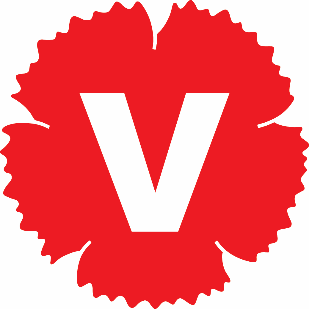 Tilläggsyrkande §13 angående Västerås flygplats. (RV220065)Vänsterpartiet yrkar på att det till att-satserna i beslutsärendet göres följande tillägg:När den gemensamma driften pågått under 6 månader återredovisas till Regionfullmäktige en specificerat ekonomisk rapport. Rapporten ska klargöra vilka kostnader som direkt kan hänföras till de samhällsviktiga flygtransporterna samt vilken ekonomisk skillnad det ger jämfört med löpande fakturering.Hans Jansson		Heidi-Maria Wallinder	Fredrik Stockhaus